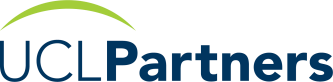 UCLPartners Primary Care Webinar: Opportunities and Challenges of ManagingLong-Term Conditions (LTC) in Integrated Care Systems (ICSs)Date and time | 24th September 2020, 18.00 – 19.15Zoom link | https://us02web.zoom.us/j/86196037414?pwd=eGRnczVRMXI3dWptT21Da1c2YTNTZz09Chair | Dr Matt KearneyUpcoming webinars: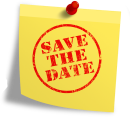 Last Thursday of every month excluding August and December 2020o	29th October 2020 - 18:00 – 19:00o	26th November 2020 - 18:00 – 19:00TimeItemPresenter18.00Welcome and introductions Overview of UCLPartners Long Term Conditions FrameworksDr Matt Kearney (Programme Director at UCLPartners)18:1018:2518:30Vision and priorities of managing Long Term Conditions in NCL, in partnership with UCLPOpportunities and challenges for pharmacists in managing long term conditions from a secondary care perspectiveQ&A and Poll QuestionsVision and priorities of managing Long Term Conditions in NEL, in partnership with UCLPOpportunities and challenges for pharmacists in managing long term conditions from a primary care perspectiveTendai Wileman - (Director of Programme Delivery North London Partners in Health and Care)Stuart Semple - (Chief Pharmacist at Moorfields, who has agreed to act as ‘interim’ pharmacy lead for NCL)Dr Ken Aswani (Waltham Forest CCG Chair & Chair of ELHCP Medicines Optimisation Steering Group)Moira Coughlan (Programme Director for Medicines Optimisation & Pharmacy Transformation, ELHCP)18:4518:5019.1019.15Q&AGroup discussions (Breakout rooms) Q&A and Feedback pollCloseNext event: is 29th October 2020 - 18:00 – 19:15AllDr Matt Kearney